UNIVERSIDADE FEDERAL DE PERNAMBUCO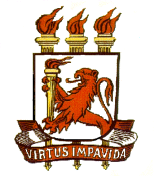 PRÓ-REITORIA DE GRADUAÇÃOCOORDENAÇÃO DE FORMAÇÃO PARA O TRABALHORELATÓRIO DE ATIVIDADES DA BOLSA DE APOIO ACADÊMICONOME COMPLETO (sem abreviações) ___________________________________________________________________________________________________________________________________________________CURSO ___________________________________________________ PERÍODO / TURNO ________________CPF ____________________________ RG _______________________ ÓRGÃO EXPEDIDOR ______________RUA ______________________________________________________________________ N° ____________COMPLEMENTO ___________________________________________ BAIRRO _________________________ CIDADE ______________________________________________________ CEP ________________________ TELEFONE ________________________________ EMAIL __________________________________________BOLSISTA LOTADO NO ________________________________________ CENTRO_______________________REALIZOU AS SEGUINTES ATIVIDADES:____________________________________________________________________________________________________________________________________________________________________________________________________________________________________________________________________________________________________________________________________________________________________NO HORÁRIO DAS _________ÀS__________, PERFAZENDO UM TOTAL DE 20 HORAS SEMANAIS, CONFORME ACORDADO EM TERMO DE COMPROMISSO.AVALIAÇÃO DO DESEMPENHO DO BOLSISTA:___________________________________________________________________________________________________________________________________________________________________________________________________________________________________________________________________________DIANTE DO RELATÓRIO SOLICITO:RENOVAÇÃO DA BOLSADESLIGAMENTO DO BOLSISTARECIFE, _____ DE ____________________ DE 20_____________________________________		_____________________________________		    ALUNO						         ORIENTADOR